Огляд заходів з протидії Covid-19, які вживає місто ВіденьУ перші дні карантину мер Відня Міхаель Людвіг звернувся до населення із зверненням солідарності та надії: https://www.youtube.com/watch?v=5UflL5Bs4QwАвстрійський уряд вирішив ввести перші заходи боротьби з кризою коронавірусу 16 березня 2020 року. Відень відреагував на дуже ранній стадії у тісній співпраці з усіма зацікавленими сторонами міста, нашими громадянами та національним урядом, щоб підготувати місто до пандемії Covid-19. Нашою першою задачею було забезпечення всіх послуг у сфері охорони здоров’я та соціального сектору та забезпечення продовольством та щоденними потребами всіх наших громадян. Наші компанії сфери ЖКГ – енергетика, відходи, вода та транспорт – швидко відреагували, щоб і надалі забезпечувати послуги для наших громадян з високою якістю та максимальною безпекою. Школи не були закриті, але освіта була перенесена на домашнє навчання, однак залишаються відкритими освітні заклади для догляду за дітьми, батьки яких мають працювати, наприклад, у сферах критично важливої інфраструктури. На третьому тижні заходів в Австрії ми бачимо величезні втрати робочих місць та проблеми в нашій місцевій економіці. Станом на 1 квітня 2020 року у нас підтверджено 1.456 випадків Covid-19, ми нажаль втратили 29 наших громадян та маємо 67 осіб, які одужали і знову здорові.Сьогодні ми з гордістю бачимо, що у Відні є великий дух солідарності, і багато громадських ініціатив, які місто також підтримує в разі необхідності.Охорона здоров'я та соціальна допомога• Відень створив цілодобову центральну гарячу лінію медичної допомоги для всіх громадян для роз'яснення питань охорони здоров’я, пов’язаних із Covid-19.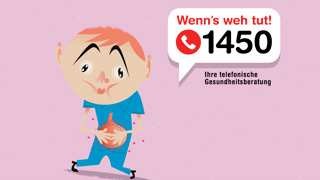 • Уже за день до офіційного початку карантину віденські лікарні запровадили перевірку на вході та заборону відвідування. Кожен, хто потрапляє до будь-якої з лікарень, насамперед підлягає медичному огляду бригадою лікарів, для уточнення, чи потрібне лікування в лікарні.• У перший тиждень загальнонаціональних заходів містом створило центр догляду на базі «Messe Wien» (Віденський ярмарок) з 880 ліжками для людей з помірним перебігом хвороби для зменшення навантаження на відділення екстреної допомоги в лікарнях.• Наші центри для жінок підготовлені до можливого додаткового попиту. Консультацію телефоном можлива протягом дня; екстрені виклики можна здійснювати цілодобово, як і до початку кризи.• Хоча центри соціального захисту довелось закрити для особистого відвідування, терміни дії субсидій на оренду житла та соціальні виплати автоматично подовжуються. Запити та заявки можна подавати електронною поштою, поштою або факсом.Громадські послуги: енергетика, водопостачання, відходи та транспорт• Уже за перший тиждень 53 співробітники комунальної енергетичної компанії добровільно ізолювали себе на електростанціях, щоб гарантувати постачання енергії навіть у випадку погіршення карантинної ситуації.• Побутові відходи збираються, як завжди, комунальною компанією зі збору відходів, але залишаються відкритими лише чотири сміттєзвалища.• Віденська компанія з водопостачання створила команду з управління кризовими ситуаціями та поінформувала громадян, що гарантується безпечне, стабільне та чисте водопостачання.• Віденський громадський транспорт адаптував свій графік роботи та працює за графіком літнього сезону; кількість пасажирів знизилася на 80 відсотків. Нічні підземні поїзди скасовуються у вихідні дні; замість цього можна скористатись нічними автобусами• Муніципальні кладовища залишаються відкритими, а похорони можуть проводитись, проте допускається лише дуже обмежена група скорботних.• Віденські парки та зелені зони залишаються відкритими, хоча дитячі майданчики закриті.• Призупинено дію короткочасних зон паркування. Допомога економіці та людям у збереженні робочих місць• Місто виділило бюджет у 40 мільйонів євро на негайні заходи, пов’язані з коронавірусом, та ще 20 мільйонів євро надає Європейська економічна палата для допомоги приватним підприємцям та мікропідприємствам через Віденську економічну палату.• Віденське ділове агентство підтримує створення домашніх офісів за допомогою бюджету.https://viennabusinessagency.at/funding/programs/home-office-131/ • 12 мільйонів євро надаються у вигляді гарантій для підвищення ліквідності для віденських малих та середніх підприємств через «Wiener Kreditbürgschaftsgesellschaft WKBG». https://www.wkbg.at/buergschaftsbank-wien-kredite/ • Віденське ділове агентство виступає першою контактною точкою для бізнесу та пропонує поради щодо всіх заходів підтримки, доступних для бізнесу. Віденські бізнесмени боснійсько-хорватсько-сербськими та турецькими коріннями отримують інформацію рідною мовою.• Віденський фонд сприяння зайнятості збільшив бюджет на 3 мільйони євро на допомогу людям, які втратили роботу та компаніям, що перебувають у труднощах, за допомогою, наприклад, створення фондів праці.• Крім того, Відень створив платформу для компаній, які пропонують послуги доставки, можливості для артистів робити виступи, ваучери на таксі для старшого покоління, призупинення орендної плати для вуличних кафе.• Усі 22 продовольчі ринки, включаючи їх фермерські відділи, а також щотижневі ярмарки залишаються відкритими та створюють службу доставки.Житло та бездомність• Мер Відня дав зрозуміти, що всі орендарі в наших муніципальних житлових будинках зможуть залишитися у випадку, якщо у них виникнуть проблеми з оплатою. Цей приклад наслідував кооперативний житловий сектор. За час кризи у Відні не буде виселень у державному та кооперативному житловому секторі. Тим часом також національний уряд припинив усі виселення через кризу коронавірусу в приватному секторі до червня.• Для безпритульних людей центри адаптували свій графік роботи та залишаються доступними цілий день, денні центри також залишаються відкритими.Мистецтво та культура• Державне фінансування всіх театрів, концертних залів та інших установ культури продовжиться, незважаючи на закриття всіх місць проведення заходів. Окремі артисти пропонують онлайн-виступи в одному з наших театрів, Рабенхофі, в однойменному муніципальному житловому кварталі.• Призупинено всі курси та лекції в центрах освіти для дорослих; групи проведуть заняття пізніше або переходять на онлайн-курси.• Публічні бібліотеки розпочали серію Інтернет-лекцій австрійських та віденських авторів.Комунікація, залучення громадян та мікрорайонні ініціативи• У Відні всю інформацію про заходи адаптують зрозумілою та безбар'єрною мовою та перекладаємо наші повідомлення на мови всіх громад, які живуть у Відні, щоб переконатися, що всі отримають інформацію.https://coronavirus.wien.gv.at/site/faq-english/ • Для всіх наших громадян створено «телефонний мікрорайон» для організації волонтерської допомоги у повсякденному житті для тих, хто її потребує, в рамках свого мікрорайону. https://wien.volunteerlife.eu/home/freiwillig • Допомогу людям без родичів та прямі консультації та невідкладну допомогу у виняткових обставинах можна отримати за спеціальним номером телефону.• Для дітей опубліковано спеціальне відео для пояснення вірусу коронавірусу та як захистити себе та інших. https://www.youtube.com/watch?v=_kU4oCmRFTw Адміністративні процеси все ще працюютьНезважаючи на те, що більшість наших співробітників, які зараз не беруть участь у забезпеченні критично важливих інфраструктурних робіт, працюють з дому, місто Відень дозволяє подавати заявки, які гарантують заявникові подальше існування, наприклад до системи мінімальних виплат, до відповідних управлінь. Безліч адміністративних процесів можна здійснити в Інтернеті.Життя після кризиПолітичне керівництво Відня добре розуміє, що після кризи доведеться відновлювати економіку, зробивши її стійкою та круговою, заохочуючи до створення нових робочих місць, захищаючи нашу громадськість, охорону здоров’я та соціальні послуги для майбутніх викликів та зробивши висновки з сьогоднішньої ситуації. При цьому ми розраховуємо на принцип солідарності з нашими містами-партнерами в Європі, установами ЄС та його країнами-членами, соціальними партнерами, зацікавленими сторонами та громадянами. Керівництво Відня занепокоєнетим, що в деяких країнах континенту демократії та її інституціям загрожує небезпека; ми повинні почати сьогодні з дискусії про майбутнє міського суспільства, нашу європейську економічну та соціальну модель та демократію.• Мер Міхаель Людвіг не тільки діяв разом із соціальними партнерами задля реагування на негайні потреби, а також доручив Віденській економічній раді розробити стратегії «на наступний день» разом з бізнесом, профспілками, науковими колами та іншими зацікавленими сторонами. Також важливо буде побачити, які інструменти надасть ЄС, щоб міста могли реконструювати економіку, підтримувати потужні та надійні комунальні послуги та стабілізувати мережі охорони здоров'я та соціального захисту.• Наші Віденські лекції (Wiener Vorlesungen) перенесені в онлайн та обговорюють важливе питання «Посткоронавірусної демократії в Європі» з професором Улріке Геро (Ulrike Guérot), політичним мислителем та засновником та директором Лабораторії європейської демократії, керівником кафедри європейської політики та дослідження демократії в Дунайському університеті м. Кремс в Австрії.https://vorlesungen.wien.gv.at/site/wv-digital-die-post-corona-demokratie-in-europa/ 